Спортивный праздник «Папа, мама, я — спортивная семья» в старшей группе. ФотоотчетСпортивный праздник "Папа, мама я спортивная семья" в старшей группеФорма проведения: Соревнование.Цели и задачи:укрепление здоровья,воспитание правильного отношения к здоровому образу жизни,содействие укреплению взаимоотношений в семье,воспитание физической культуры и нравственной сплочённости семьи,создание эмоционально положительного настроя в процессе совместной деятельности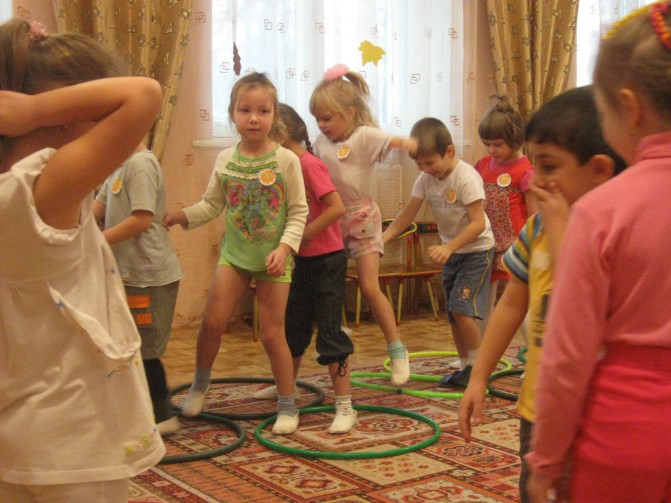 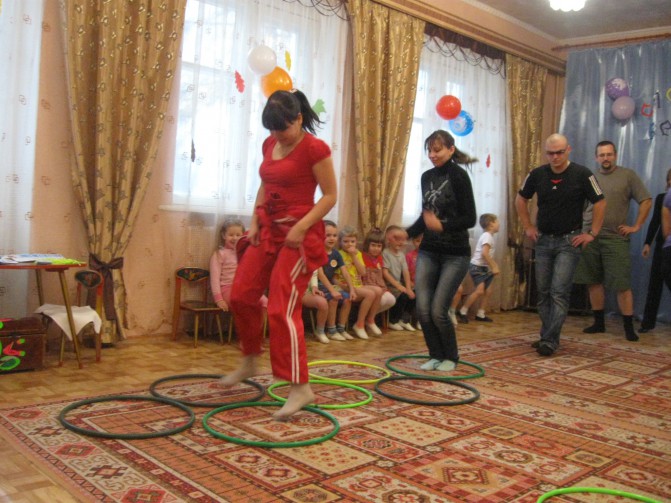 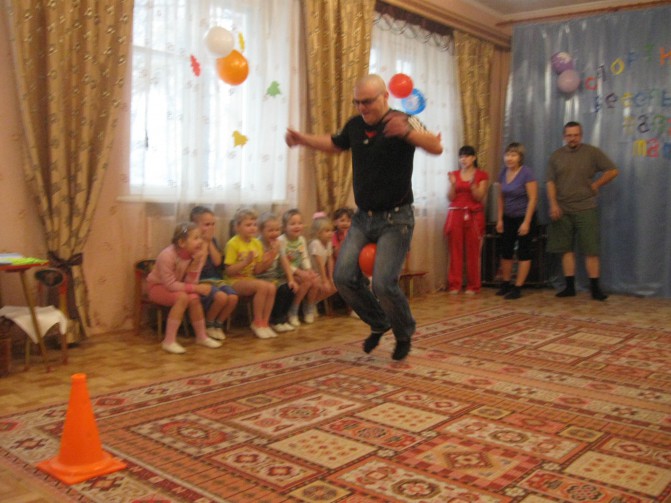 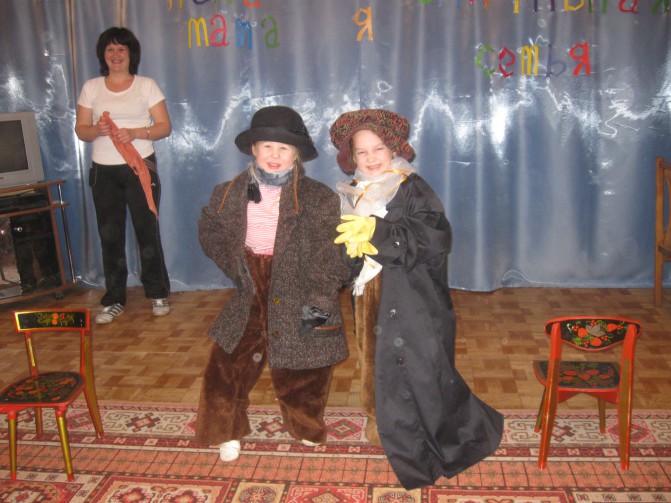 Наше жюри подведет итоги всех конкурсов и выявит победителей веселых соревнований.Победители соревнований награждены грамотами и медалями.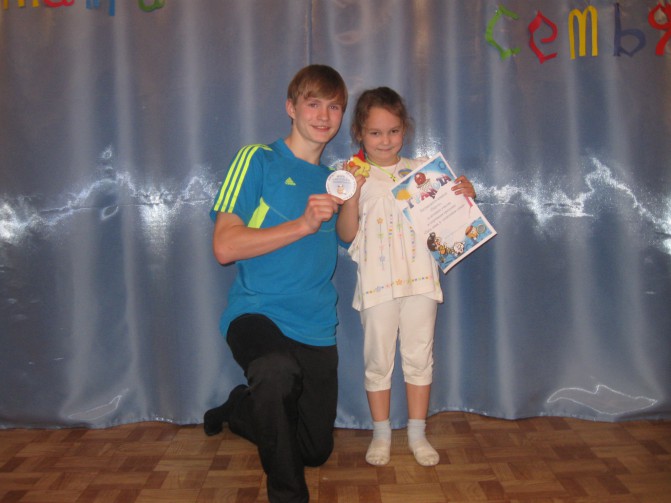 Пусть вам семейные старты запомнятся,Пусть все невзгоды пройдут стороной,Пусть все желания ваши исполнятся,А физкультура станет родной.